Board of Directors Meeting Agenda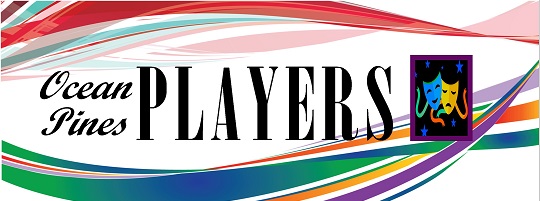 June 14, 2021, 6:00 pm, Community CenterCall to Order Establish Quorum Accept Meeting Minutes from May 10, 2023 Frank/DonnaTreasurer report – KarenNominations and election of vacant board positionsBoard MemberBoard Member Necessary BusinessBoard Member/Committee ReportsLighting Proposal Update - FrankWebsite/FB update – CaraTrainingGrand Night for Singing Update – FrankYacht Club deposit paidRights PaidNeed to Order scriptsAudition Dates – September 8th and 9th Cabaret (Love Actually) Update – KarenAudition DatesPerformance Dates Awaiting MBSPerformance VenuePlay On!Rights PaidNeed to Order scriptsNeed Audition DatesPerformance Dates – Awaiting MBSNeed show for next MayPlay reading/suggestion committeeDirector selection committeeOld Business before the BoardStrategic Planning Meeting Report - FrankNew Ticket Platform, Frank/Cara/KarenWomen substance series, museum collaborations, Pat DNew logoAppoint CommitteeTimelineNew Business:Open House on August 27Next meeting, Tuesday, July 12, 2022 @ 6pm REMINDER:  any BOD member may request an item to be added to the agenda for any meeting by simply notifying the President of that wish.